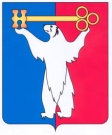 АДМИНИСТРАЦИЯ ГОРОДА НОРИЛЬСКАКРАСНОЯРСКОГО КРАЯПОСТАНОВЛЕНИЕ23.03.2017	                                        г. Норильск		                                № 137О внесении изменения в постановление Администрации города Норильска от 18.04.2013 № 149 В целях реализации и осуществления Администрацией города Норильска отдельных государственных полномочий, приведения отдельных правовых актов Администрации города Норильска в соответствие с требованием Закона Красноярского края от 26.01.2017 № 3-394 «О внесении изменений в Закон края    «О дополнительных мерах поддержки семей, имеющих детей, в Красноярском крае» и Закон края «О наделении органов местного самоуправления муниципальных районов и городских округов края отдельными государственными полномочиями в сфере социальной поддержки и социального обслуживания граждан», ПОСТАНОВЛЯЮ:Внести в постановление Администрации города Норильска от 18.04.2013 № 149 «Об осуществлении Администрацией города Норильска отдельных государственных полномочий» (далее - Постановление) следующее изменение:Пункт 1.6 Постановления дополнить абзацем двадцать четвертым следующего содержания:«- по выдаче справки о среднедушевом доходе семьи (одиноко проживающего гражданина), исчисленном в соответствии с Федеральным законом от 05.04.2003 № 44-ФЗ «О порядке учета доходов и расчета среднедушевого дохода семьи и дохода одиноко проживающего гражданина для признания их малоимущими и оказания им государственной социальной помощи», с учетом видов доходов, указанных в перечне, утвержденном постановлением Правительства Российской Федерации от 20.08.2003 № 512 «О перечне видов доходов, учитываемых при расчете среднедушевого дохода семьи и дохода одиноко проживающего гражданина для оказания им государственной социальной помощи», для получения бесплатной юридической помощи в рамках государственной системы бесплатной юридической помощи на территории Красноярского края в течение 10 дней со дня обращения.».Опубликовать настоящее постановление в газете «Заполярная правда» и разместить его на официальном сайте муниципального образования город Норильск.Настоящее постановление вступает в силу с даты его подписания и распространяет свое действие на правоотношения, возникшие с 18.02.2017.Руководитель Администрации города Норильска			       Е.Ю. Поздняков